Use your Badge outside Ste 140 to get in afterhours/weekends. *Please be mindful of the following when using the gym or fitness room:No muddy shoes Turn off and put away ALL equipment when doneClean equipment with wipes when doneRefrain from using the gym if you are sick or illEarn Points & Redeem Prizes for Working Out!Check In Online through WellnessLiving Visit https://www.wellnessliving.com/schedule/mercywellnessYou can use the computer in the Fitness Room, Ste 144 Click "Gym/Fitness Rm Hours" from the top menu barClick Personal Workout in Gym/Fitness Rm, then click "Next"Find today’s date on the calendar and click on itSelect your preferred time slot and then click "Next"Log into your account or Sign UpAfter you have signed in, click "Complete"Or, request points using the WellnessLiving Achieve app (download to your phone).Open the app and click Rewards in the bottom right cornerClick Earn PointsClick Request Points for Personal Workout in Gym/Fitness Rm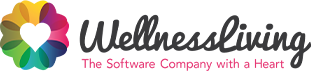 MonTuesWedsThursFri7:30amCardiac Rehab 90 min - GymCardiac Rehab90 min - GymCardiac Rehab90 min - Gym10:30amCardiac Rehab90 min - GymCardiac Rehab90 min - GymCardiac Rehab90 min - GymPre-Diabetes9-11am – Fitness Rm1st Friday of the monthNoonFlow Yoga45 min – Fitness RmCore30 min - Fitness RmPower Yoga30 min - Fitness RmCore30 min - Fitness Rm12:30pmSuper Fit30 min - Fitness RmRestorative Yoga30 min - Fitness RmSuper Fit30 min - Fitness Rm1:00pm -3:00pmPulm Rehab 1pm – Gym2pm – Fitness RmPulm Rehab1pm – Gym2pm – Fitness Rm4:30pm – 5:30pmFunctional Strength1 hr – Fitness RmFunctional Strength1 hr – Fitness Rm